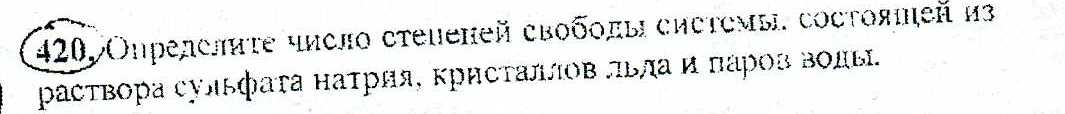 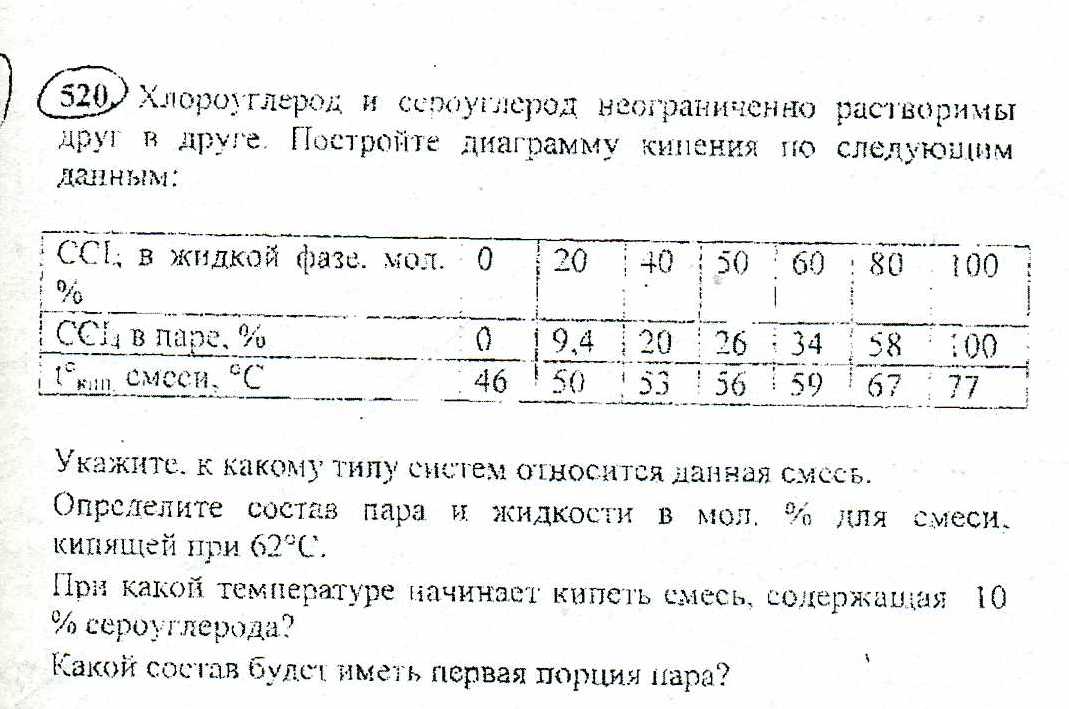 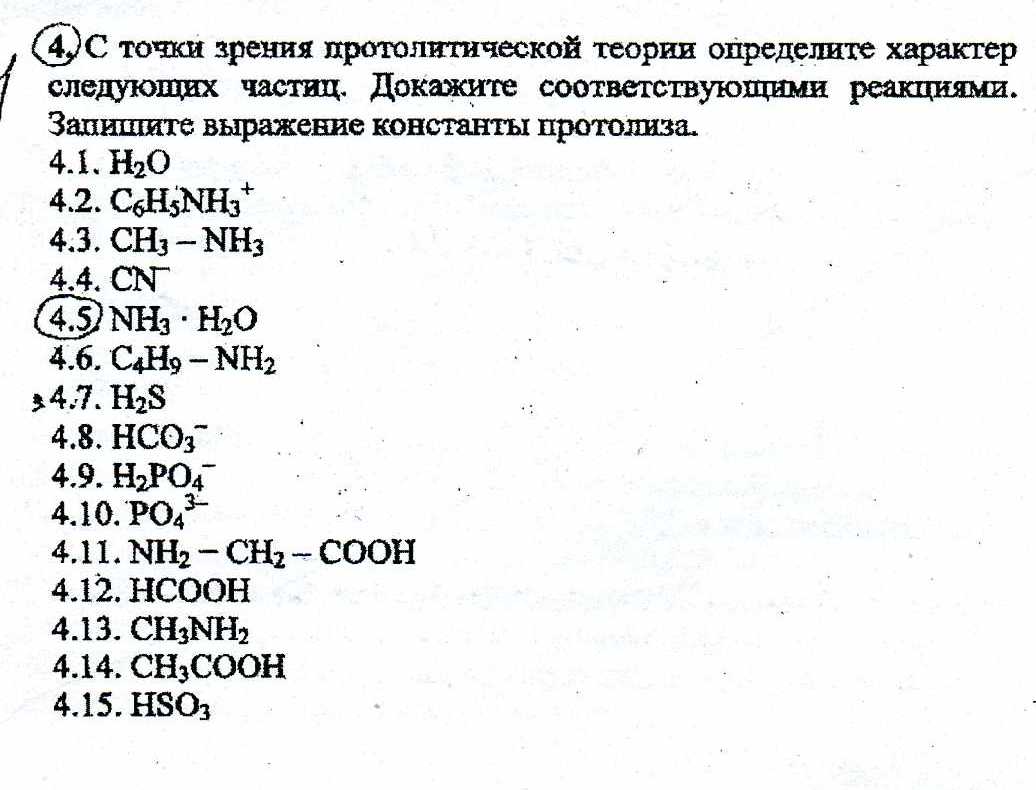 Только под 4.5 сделать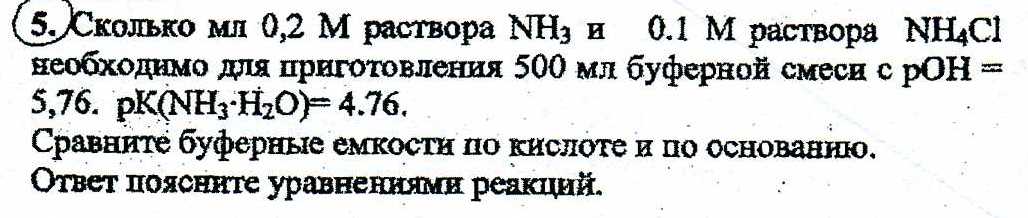 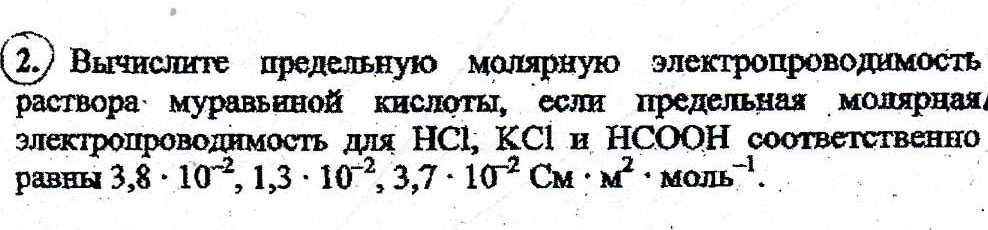 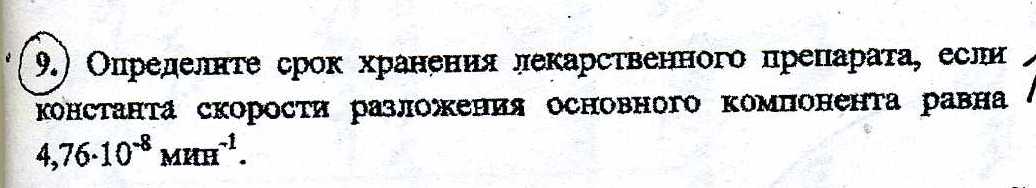 